Образац 3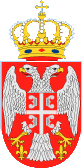 Република СрбијаГРАД СОМБОРЗАВРШНИ ИЗВЕШТАЈВременски период за који се подноси извештај:Кратак опис циљева пројекта који је требало да буду постигнути У којој мери је пројекат реализован Опис постигнутих резултата Број корисника и структура корисника обухваћених пројектом: Непосредни учесници у реализацији пројекта:6.1. Број учесника:6.2. Тим који је реализовао пројекат:6.3. Организације партнери које су учествовале у пројекту: Реализација финансијског плана  програма (финансијски извештај може бити поднет као посебан прилог):7.1. ПриходиОбрачун трошкова (сваки трошак мора бити документован приложеним фотокопијама рачуна (или докуменат који су основ за исплату – уговор, одлука надлежног органа) издатим на организацију носиоца пројекта  и изводима из банке/трезора којима се документују одговарајућа плаћања. Сваки трошак се означава одговарајућим бројем од 1 и даље. У обрачун се уписују назив и време настанка трошка и сваки појединачни износ. Документација која се односи на утрошак средстава мора да упућује на конкретни трошак из финансијског плана програма). СПЕЦИФИКАЦИЈА РАСХОДА ЗА РЕАЛИЗАЦИЈУ ПРОГРАМА7.3. Дугови (издаци за реализацију пројекта који нису покривени, према висини и врсти): Кратак опис проблема који су се јавили током реализације пројекта:9. Оцена ревизораДатум _____________________М. П.РУКОВОДИЛАЦ ПРОГРАМА		  ЛИЦЕ ОВЛАШЋЕНО ЗА ЗАСТУПАЊЕ________________________                                  __________________________________Назив пројекта Назив носиоца пројектаТелефонФаксИ-мејлАдресаЛице овлашћено на заступањеРуководилац пројектаБрој уговораПочетак реализацијеЗавршетак пројектаИЗВОР ПРИХОДАИзнос средставаГрадРепублика СрбијаАутономна покрајинаНадлежни спортски савезСопствена средства за реализацију програмаСпонзорствоДонаторствоОстали извори (прецизирати који) УКУПНИ ПРИХОДИВРСТА ТРОШКОВАБрој рачуна/фактуре по којој је извршено плаћањеНазив пр. лица коме је извршено плаћање Број извода из банке и датум трансакцијеНумеричка ознака документа у прилогуИЗНОСОПРАВДАНИ ДИРЕКТНИ ТРОШКОВИ РЕАЛИЗАЦИЈЕ ПРОЈЕКТА(по редоследу врсте трошкова из обрасца предлога пројекта)11.1.1.2.2.3.4.5.6.Директни трошкови укупноОПРАВДАНИ ИНДИРЕКТНИ ТРОШКОВИ НОСИОЦА ПРОЈЕКТА1.Зарада запослених који не учествују непосредно у реализацији пројекта2.Остали  трошковиИндиректни трошкови укупноУКУПНО: УКУПНО: УКУПНО: УКУПНО: УКУПНО: Датум пријема извештајаИзвештај прегледао и оцениоИзвештај прихваћен и позитивно оцењен ДА                               НЕДатумПотпис службеног лица града